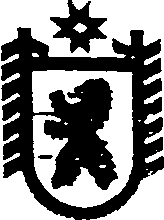 Республика КарелияАДМИНИСТРАЦИЯ СЕГЕЖСКОГО МУНИЦИПАЛЬНОГО РАЙОНАПОСТАНОВЛЕНИЕот  20  декабря  2016 года   №   1111СегежаО  внесении изменений в постановление администрации Сегежского муниципального района от 18 октября 2016 г. № 904Администрация Сегежского муниципального района п о с т а н о в л я е т:Внести в план бюджетных ассигнований на расходы по приобретению энергетических ресурсов муниципальными учреждениями, финансируемыми из бюджета Сегежского муниципального района, в 2016 году, утвержденный постановлением администрации Сегежского муниципального района от 18 октября 2016 г. № 904 ( в редакции постановления от 12 декабря 2016 г. № 1081) следующие изменения: в пункте 8 цифры «1835,5» заменить цифрами «1855,5»;в пункте 10 цифры «2018,0» заменить цифрами «2023,4»;в пункте 13 цифры «1510,0» заменить цифрами «1484,5»; позицию:Заменить позицией следующего содержания: Отделу информационных технологий администрации Сегежского муниципального района (Т.А.Слиж) обнародовать настоящее постановление путем размещения официального текста настоящего постановления в информационно-телекоммуникационной сети «Интернет» на официальном сайте администрации Сегежского муниципального района http://home.onego.ru/~segadmin            Глава администрацииСегежского муниципального района                                                                  И.П. ВекслерРазослать: в дело, УЭР, ФУ, ЕРЦ. Итого по всем учреждениям66560,84 Итого по всем учреждениям66560,74